EVALVACIJA IN ANALIZA DELA NA DOMU - 7. TEDEN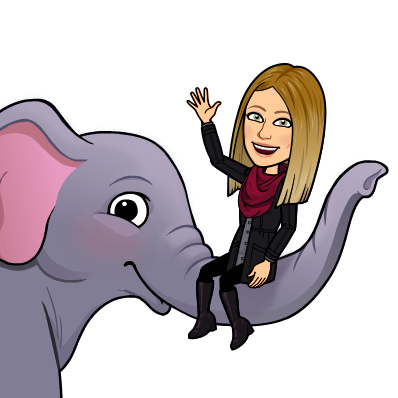 Tvoje opombe: _____________________________________________________________________________________________________________________________________________________________________________________________________________________________Ime in priimek:Ime in priimek:Ime in priimek:Ime in priimek:PREDMETSNOVOPRAVLJENO (obkljukaj)OPOMBE*(težko, lahko, zanimivo, enostavno, moram bolj utrditi,…)SLJZapis PRAZNIK DELASLJRazmišljanje o risankiSPOLilibi – prazniki domaMATSešt. in odšt. do 100 / DZ 82MATŠtevilski izrazi RJI 2 / str. 28MATLiki, telesa RJI 1 / str. 51, 64,65MATRačunam do 100 / DZ 97MATAktivne naloge - utrjevanjeGUMHuda mravljicaŠPOPles MravljiceŠPOTvoji trenutki 7. tedenPo želji.LUMZastavaLUMNageljPo želji.